LOWER PLENTY PRIMARY SCHOOL OSH  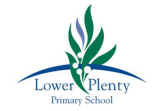 126 Main Road, Lower Plenty 3093Phone: 9435 2585 Fax: 9432 0844Email: lower.plenty.ps@edumail.vic.gov.auWebsite: www.lowerplentyps.vic.edu.auCARE ● HONESTY ● ACHIEVEMENT ● RESPECT ● RESPONSIBILITY ● FUNSUN SAFETY POLICYPURPOSE  Lower Plenty Primary School OSHC encourages and promotes the need to protect children’s skin and educate them about sun smart behaviour, thus reducing of skin damage from exposure to the sun. The purpose of this Sun Safety policy is to ensure that all children attending our service are protected from the harmful effects of the sun throughout the year. Lower Plenty Primary School OSHC will provide environments that support Sun Safety practices and create an awareness of the need to reschedule outdoor activities to support Sun Safety practices..SCOPE  This policy applies to children, families, staff, management and visitors of the OSHC Service.IMPLEMENTATION  Staff and students are encouraged to access the daily local sun protection times via www.sunsmart.com.au or on the free SunSmart app to assist with the implementation of this policy. The sun protection times are a forecast for the time of day UV levels are expected to reach 3 or higher. At these levels, sun protection is recommended for all skin types. In Victoria, UV levels regularly reach 3 or above from mid-August to the end of April. This policy will be implemented whenever the UV levels are 3 or above. If the UV level information is unavailable then the policy will be implemented mid-August to the end of April.  Children and staff will wear wide brimmed hats that protect the face, neck and ears when involved in outdoor activities during sun protection times.  Parents must provide a broad brimmed hat for their child to wear when required. Children and staff are encouraged to apply a broad spectrum water resistant sunscreen (SPF 30+ or higher) when involved in outdoor activities. Sunscreen will be available at the service for children to apply. Children and staff will be encouraged to wear sunglasses that meet the Australian Standard AS/NZ 1067:2003 for sunglasses (categories 2, 3 and 4). Staff will act as positive role models for children in all aspects of Sun Safety behaviour. Ongoing support will be sought from parents and the school community for the Sun Safety policy and its implementation, through newsletters, etc. Staff will ensure all students without adequate sun protection are restricted to shaded or covered areas during outside play times. Staff will ensure that, wherever practicable, outdoor activities take place before 10.00am or after 2.00pm (11am to 3pm daylight saving times) when UV levels are most intense. Ensure that adequate shade is provided during outdoor events including excursions.FURTHER INFORMATION AND RESOURCES  National Regulations (77, 88, 90)National Quality Framework Quality Area 2 REVIEW CYCLE AND EVALUATIONThis policy was last updated on 20th January, 2022 and is scheduled for review in January 2025.